«Муниципальное бюджетное общеобразовательное учреждение городского округа Королёв Московской области «Средняя общеобразовательная школа №14» 141092, РФ, Московская область, г.Королёв,  мкр. Юбилейный, ул. Тихонравова 24/1  515 24 23 E-mail: shkola2_yubilein@mail.ru Факс: (495) 515 24 23ПОЛОЖЕНИЕ о внутришкольной системе оценки качества образования Муниципального бюджетного общеобразовательного учреждения городского округа Королев Московской области «Средняя общеобразовательная школа № 14» (далее МБОУ СОШ № 14).1. Общие положения 1.1. Положение о внутришкольной системе оценки качества образования МБОУ СОШ № 14 (далее -Положение) разработано  в соответствии с Федеральным законом  «Об Образовании в РФ» (№273-ФЗ), Уставом  МБОУ СОШ № 141.2.  Настоящее Положение определяет цели, задачи, принципы и критерии системы оценки качества образования, ее организационную и функциональную структуру,  устанавливает единые требования при реализации внутришкольной системы оценки качества образования (далее - ВСОКО) в МБОУ СОШ № 14 и стимулирования педагогических работников.1.3.  Настоящее Положение распространяется на деятельность всех педагогических работников школы, осуществляющих профессиональную деятельность в соответствии с трудовыми договорами, в том числе на педагогических работников, работающих по совместительству.1.4.   В настоящем Положении используются следующие термины:Качество образования – интегральная характеристика системы образования, отражающая степень соответствия реальных достигаемых образовательных результатов, условий образовательного процесса нормативным требованиям, социальным и личностным ожиданиямОценка качества образования – определение с помощью диагностических и оценочных процедур степени соответствия ресурсного обеспечения, образовательного процесса и образовательных результатов нормативным требованиям, социальным и личностным ожиданиям.Внутришкольная система оценки качества образования - целостная система диагностических и оценочных процедур, реализуемых различными субъектами государственно-общественного управления школой, которым делегированы отдельные полномочия по оценке качества образования, а также совокупность организационных структур и нормативных правовых материалов, обеспечивающих управление качеством образования;Экспертиза – всестороннее изучение состояния образовательных процессов, условий и результатов образовательной деятельности.1.5.  Положение о ВСОКО, а также дополнения и изменения к нему рассматриваются на заседании педагогического совета, утверждается директором школы.                                              1.6.  Основными пользователями результатов ВСОКО являются:- обучающиеся и их родители;- педагогические работники школы;- администрация школы;- управляющий совет школы;- общественные организации, заинтересованные в оценке качества образования.1.7.    Диагностические и оценочные процедуры в рамках ВСОКО проводятся с привлечением администрации, педагогического совета, руководителей методических объединений, учителей-предметников, целевых аналитических групп.2. Цели, задачи, функции и принципы ВСОКО2.1.  Цели ВСОКО:-  получение объективной информации о состоянии качества образования, тенденциях, его изменениях и причинах, влияющих на его уровень;- создание единой системы диагностики и контроля состояния образования в школе, обеспечивающей определение факторов и своевременное выявление изменений, влияющих на качество образования;- получение объективной информации о состоянии качества образования в ОУ, тенденциях его изменения и причинах, влияющих на его уровень;- повышение уровня информированности потребителей образовательных услуг при принятии решений, связанных с образованием;- принятие обоснованных управленческих решений администрацией школы.2.2. Задачи ВСОКО:- формирование единого понимания критериев качества образования и подходов к его измерению;- информационное, аналитическое и экспертное обеспечение мониторинга школьной системы образования;- разработка единой информационно-технологической базы системы оценки качества образования;- определение результативности образовательного процесса, эффективности учебных программ, их соответствия нормам и требованиям стандартов, оценка реализации инновационных введений в школе;                                               -  прогнозирование развития ОУ, сравнение качества образовательных услуг школы с качеством образовательных услуг других школ района4-  совершенствование условий и обеспечение функционирования школьной образовательной статистики и мониторинга качества образования;- выявление факторов, влияющих на образовательные результаты;- повышение квалификации педагогических работников по вопросам, касающимся требований к лицензированию и аккредитации школы, аттестации педагогов, индивидуальных достижений обучающихся;- определение рейтинга педагогов и стимулирующей надбавки к заработной плате за высокое качество обучения и воспитания;- определение рейтинга обучающихся на основе учебных и внеучебных достижений, ключевых компетенций;-  реализация механизмов общественной экспертизы, гласности и коллегиальности при принятии стратегических решений в области оценки качества образования;- стимулирование инновационных процессов к поддержанию и постоянному повышению качества и конкурентоспособности.2.3. Функции ВСОКО:- обеспечение федерального стандарта качества образования и удовлетворение потребности в получении качественного образования со стороны всех субъектов школьного образования;-организация и проведение промежуточной и итоговой аттестации обучающихся;- аналитическое сопровождение управления качеством обучения и воспитания обучающихся;- экспертиза,  диагностика, оценка и прогноз основных тенденций развития школы;- информационное обеспечение управленческих решений по проблемам повышения качества образования;- обеспечение внешних пользователей информацией о развитии образования в школе.2.4. Принципы ВСОКО:- объективность, достоверность, полнота и системность информации о качестве образования;- открытость, прозрачность процедур оценки качества образования;- сопоставимость  системы показателей с региональными аналогами;- доступность  информации о состоянии и качестве образования для различных групп потребителей;-  соблюдение морально – этических норм при проведении процедур оценки качества образования.2.5. Объекты оценки качества образования:- индивидуальные учебные и внеучебные достижения обучающихся;- продуктивность, профессионализм и квалификация педагогических работников;- образовательные программы;- материально-технические ресурсы школы.2.6.  Предмет оценки:- качество индивидуальных образовательных результатов (уровень усвоения образовательных программ, сформированные мотивации к учебной деятельности);- качество условий образовательного процесса (эффективность использования материально-технических ресурсов, кадровый потенциал учреждения и эффективность деятельности педагогов);- качество образовательного процесса (комфортность образовательного процесса, адаптированность образовательной программы к образовательным потребностям обучающихся, степень открытости и доступность образования).3. Организационная структура ВСОКО3.1. В структуре ВСОКО выделяются следующие элементы.- Педагогический совет;- Управляющий совет;- администрация;- методический совет;- методические объединения;- школьный орган самоуправления.3.2. Согласованная работа всех организационных  структур СОКО позволяет обеспечить школьный стандарт качества образования.3.3.  Школьный стандарт качества образования включает:- обоснованность целей, ценностей и содержания школьного компонента образования;- качество материально-технического обеспечения образовательного процесса;- качество образовательных программ и используемых образовательных технологий;- качество освоения каждым обучающимся федеральных и региональных компонентов образовательных стандартов;- определенный уровень творческих и научных достижений учащихся;- доступность и качество дополнительного образования обучающихся;- обеспечение безопасности и здоровья обучающихся;- обеспечение психологического комфорта и доступности образования в школе;- обеспечение индивидуального подхода к школьникам, имеющим специфические образовательные потребности;- высокую квалификацию педагогов.4. Компетенции структурных элементов ВСОКО 4.1. Полномочия в вопросах оценки качества образования в школе определены с учетом компетенции субъектов системы оценки качества образования, их функций в организации и проведении оценивания.4.2.   Педагогический совет:- участвует в разработке  методики оценки качества образования и системы показателей, характеризующих состояние и динамику развития системы образования в школе;- обеспечивает проведение в школе мониторинговых, социологических и статистических исследований по вопросам качества образования и контрольно-оценочныхпроцедур;- организует систему мониторинга качества образования в школе, а также сбор,обработку, хранение и предоставление информации о состоянии и динамике развития системы образования в школе, анализирует результаты оценки качества образования на общешкольном уровне;- определяет способы организации информационных потоков для пользователей системы оценки качества образования;- разрабатывает мероприятия и готовит предложения, направленные на совершенствование ВСОКО;- изучает, обобщает и распространяет передовой инновационный опыт учителей школы;- проводит экспертизу организации, содержания и результатов аттестации обучающихся школы и формирует предложения по их совершенствованию;- принимает управленческие решения по результатам оценки качества образования на школьном уровне.4.3.      Управляющий совет:- содействует определению стратегических направлений развития системы образования в школе;- содействует реализации принципа общественного участия в управлении образовательным процессом в школе;- осуществляет общественный контроль качества образования и деятельности школы в формах общественного наблюдения, общественной экспертизы;- принимает участие в формировании информационных запросов основных пользователей ВСОКО, в обсуждении системы показателей, характеризующих состояние и динамику развития школы, в оценке качества образования;- привлекает источники дополнительного финансирования для развития материально-технической базы школы;- контролирует рациональное использование бюджетных ассигнований и использование благотворительных средств.4.4.  Администрация школы:- осуществляет политику в сфере образования, обеспечивающую учет особенностей школы, направленную на сохранение и развитие единого образовательного пространства, создание необходимых условий для реализации конституционных прав граждан России на получение образования;- обеспечивает государственную поддержку обучения детей-сирот, детей, оставшихся   без попечения родителей, а также детей с ограниченными возможностями здоровья;- формирует стратегию развития системы образования школы;- координирует деятельность учителей;- разрабатывает и утверждает локальные документы в области образования;- анализирует состояние и тенденции развития системы образования школы,разрабатывает программу развития образования и организует ее реализацию;- организует разработку школьного компонента государственных образовательных стандартов и создает условия для их реализации;- осуществляет в установленном порядке сбор, обработку, анализ и предоставление государственной статистической отчетности в сфере образования;-организует прохождение процедур лицензирования на ведение образовательной деятельности школы и государственной аккредитации школы в установленномзаконодательством порядке;- организует и проводит в пределах своей компетенции аттестацию педагогических работников;-осуществляет в рамках своей компетенции организационно-методическое обеспечение итоговой государственной аттестации и контроль качества подготовки выпускников по завершении каждого уровня образования в соответствии с государственными образовательными стандартами в порядке, установленном законодательством;-осуществляет надзор и контроль в сфере образования и исполнения государственных образовательных стандартов учителями;- обеспечивает нормативное правовое регулирование процедур оценки качества образования в части установления порядка и форм его проведения;- осуществляет разработку критериев оценивания, нормативного обеспечения порядка и процедуры оценивания, предложений по совершенствованию измерительных материалов;- устанавливает порядок разработки и использования контрольных измерительных материалов для оценки состояния образовательной системы, педагогических и руководящих работников школы, индивидуальных достижений обучающихся;- утверждает комплекс показателей, характеризующих состояние и динамику развития системы образования в ОУ;- принимает управленческие решения по результатам оценки качества образования.4.5. Методический совет:- анализирует ход, результаты и эффективность выполнения школьной программы развития, представляет по итогам анализа соответствующие отчеты;- разрабатывает исследовательские методики и аналитические инструменты для изучения состояния дел в системе образования и других секторах социальной сферы;- осуществляет сбор информации о состоянии и тенденциях изменения системы образования, управления ею, их основных подсистем в рамках практико-ориентированной исследовательской работы по конкретной профильной тематике;- готовит аналитические доклады, справки и записки по ключевым вопросам развития системы образования и системы управления ею;- анализирует стратегические документы, проводит их экспертизу с предоставлением аргументированных экспертных заключений;- изучает, обобщает и распространяет лучший опыт педагогов;- разрабатывает методические рекомендации по подготовке стратегических документов, развитию инновационной, экспериментальной, проектной деятельности и управлению проектами;- содействует организации повышения квалификации педагогических работников школы;- разрабатывает и внедряет в практику модель сопровождения одаренных детей.4.6. Методические объединения:- разрабатывают методики оценки качества образования;- проводят мониторинговые, социологические и статистические исследования по вопросам качества образования;- участвуют в разработке программного обеспечения для сбора, хранения и статистической обработки информации о состоянии и динамике развития системы образования в школе;- организуют систему мониторинга качества образования в школе, осуществляют сбор, обработку информации о состоянии и динамике развития системы образования в школе, анализируют результаты оценки качества образования;- организуют изучение информационных запросов основных пользователейобразовательными услугами и участников образовательного процесса;- разрабатывают мероприятия и готовят предложения, направленные на совершенствование системы контроля и оценки качества образования, участвуют в этихмероприятиях;- изучают, обобщают и распространяют опыт построения, функционирования и развития СОКО;- организуют и проводят школьные предметные олимпиады, смотры, конкурсы,ярмарки, фестивали, выставки, физкультурно-спортивные и другие мероприятия;- осуществляют экспертизу образовательных программ;- содействуют обеспечению эффективного распространения инновационного опыта учителей.4.7 Школьный орган самоуправления:-формирует общественный заказ, координирует мнение обучающихся;-организует участие в социальных проектах;-организует обучающихся для создания комфортной, интересной школьной среды; 5.  Организация и технология внутришкольной оценки качества образования5.1. ВСОКО включает следующие компоненты:-система сбора и первичной обработки данных;-система анализа и оценки качества образования;-система обеспечения потребителей статистической и аналитической информацией.5.2. Реализация ВСОКО осуществляется посредством существующих и разрабатываемых процедур контроля и оценки качества образования:- промежуточной аттестации обучающихся;-независимой оценки качества образования;- портфолио;- мониторинга образовательных достижений обучающихся на разных ступенях обучения (включая стартовый, промежуточный, рубежный, итоговый контроль,  мониторинг результатов предметных олимпиад, конкурсов и другими видами мониторинговых исследований в школе);- аттестации педагогических и руководящих работников;- системы внутришкольного контроля;- системы медицинских исследований школьников, проводимых по инициативе школьной медицинской службы, администрации и органов общественного управления школой;- результатов аттестации (паспортизации) учебных кабинетов школы;- результатами статистических (проведенных по инициативе администрации и общественных органов управления школой) и социологических исследований.5.3.   Доступ к получению информации в рамках ВСОКО определяется в соответствии с нормативными правовыми актами, регламентирующими функционирование школьной информационной системы образования.5.4. Распространение информации о результатах оценки качества образования осуществляется посредством публикаций, публичных и аналитических докладов о состоянии качества образования. Доступ к данной информации является свободным для всех заинтересованных лиц.5.5.  Итоги оценки качества образования используются для стимулирования обучающихся, педагогов. 6.  Критерии и показатели, используемые в ВСОКО6.1. Индивидуальные образовательные результаты В качестве индивидуальных образовательных результатов  рассматриваются:-учебные  достижения по отдельным предметам;-внеучебные достижения;-метапредметные умения и навыки;- отношение к учебным предметам;- удовлетворенность образованием;- социальный опыт, самореализация, самовыражение- степень участия в образовательном процессе (активность на уроке, участие во внеурочной работе и т. д.).6.2.  Условия образовательного процесса          В качестве условий образовательного процесса рассматриваются:- условия организации образовательного процесса;- продуктивность, профессиональная компетентность педагогических работников;- реализация образовательных программ. 6.3.  Образовательный процессПод качеством образовательного процесса понимается:- качество образовательных технологий;- качество доступности образования. 7. Общественная экспертиза качества образования7.1.   ВСОКО обеспечивает реализацию прав родительской общественности, общественных объединений по включению в процесс оценки качества образования в школе.7.2. Общественная экспертиза качества образования обеспечивает соответствие требований, предъявляемых к качеству образования социальным ожиданиям и интересам общества и развитие механизмов независимой экспертизы качества образования.7.3. К общественной экспертизе допускаются общественные эксперты, имеющие удостоверение эксперта.7.4. Основными объектами общественной экспертизы качества образования выступают:-внеучебные достижения обучающихся (на основе обобщенных результатов);-  общий уровень духовного, нравственного, социального и культурного развития учащихся школы;- условия, созданные в школе в целях сохранения и укрепления психического и физического здоровья школьников;- эффективность управления школой, в том числе в финансово-экономической сфере.7.5. Основными объектами общественной экспертизы качества образования выступают:- качество образовательных программ; уровень развития психических функций учащихся по результатам профессионально-психологических исследований (в обобщенном виде);- результаты тестов, опросников и т.д., полученные в ходе педагогического, психологического, социально-педагогического тестирований;- условия, созданные для реализации программ основного и дополнительного образования, реализации индивидуальных запросов обучающихся, там, где для их анализа требуются специальные педагогические или психологические знания. 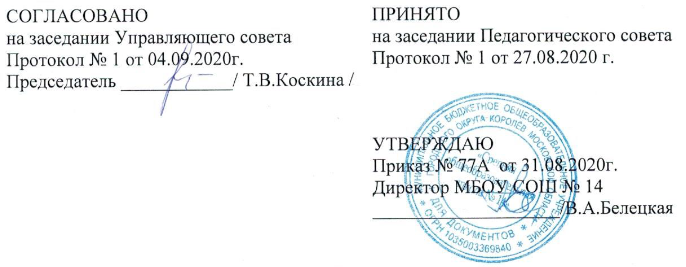 Критерий Показатель ИндикаторЕдиницыУровень учебных достиженийУровень обученностиОтношение числа обучающихся, успевающих на «4» и «5» к общему числу аттестуемых обучающихся%Уровень учебных достиженийУровень усвоения государственных стандартовДоля обучающихся, получивших на ЕГЭ балл выше установленного минимального  к общему числу участвующих в ЕГЭ (по каждому сдаваемому предмету)%Уровень учебных достиженийУровень усвоения государственных стандартовДоля учащихся, получивших на ЕГЭ балл выше среднего по региону, РФ (по каждому сдаваемому предмету)%Уровень учебных достиженийУровень усвоения государственных стандартовДоля выпускников 9-го класса, проходящих внешнюю независимую итоговую аттестацию по четырем учебным предметам%Уровень учебных достиженийУровень усвоения государственных стандартовДоля обучающихся, получивших на ГИА «3», «4», «5» к общему числу участвующих в ГИА (по каждому сдаваемому предмету)%Уровень учебных достиженийУровень усвоения государственных стандартовДоля обучающихся, получивших на ГИА балл выше среднего по городу (по каждому сдаваемому предмету)%Уровень учебных достиженийРезультаты независимых тестирований Доля обучающихся 4-х классов, принявших участие в процедуре независимой оценки качества образования%Уровень учебных достиженийРезультаты независимых тестирований Доля обучающихся 7-х классов, принявших участие в процедуре независимой оценки качества образования%Уровень учебных достиженийРезультаты независимых тестирований Доля обучающихся, успешно прошедших процедуру независимой оценки качества образования%Уровень внеучебных достиженийУчастие в предметных олимпиадахДоля числа призеров муниципального этапа олимпиад от общего количества обучающихся школьной команды%Уровень внеучебных достиженийУчастие в предметных олимпиадахДоля числа призеров городского этапа олимпиад от общего количества обучающихся школьной команды%Уровень внеучебных достиженийУчастие в предметных олимпиадахДоля числа призеров всероссийского этапа олимпиад от общего количества обучающихся школьной команды%Уровень внеучебных достиженийУчастие в творческих конкурсах и спортивных соревнованияхДоля  числа участников конкурсов и соревнований  от общего числа обучающихся%Уровень внеучебных достиженийУчастие в творческих конкурсах и спортивных соревнованияхДоля  числа призеров конкурсов и соревнований  от общего числа участников%Проектная и исследовательская деятельностьДоля учащихся, включенных в исследовательскую деятельность от общего количества обучающихся%Проектная и исследовательская деятельностьДоля учащихся, включенных в проектную деятельность от общего числа обучающихся%Получение среднего (полного) общего образованияОхват средним (полным) общим образованиемДоля количества обучающихся, продолжающих обучение в 10-м классе школы%Получение среднего (полного) общего образованияУклонение от обученияДоля числа обучающихся, уклоняющихся от обучения%Получение среднего (полного) общего образованияВторогодничествоДоля числа обучающихся, оставленных на повторное обучение%Получение среднего (полного) общего образованияПолучение аттестатов об образовании особого образцаДоля числа выпускников, получивших аттестат об основном общем образовании особого образца%Получение среднего (полного) общего образованияПолучение аттестатов об образовании особого образцаДоля числа выпускников, получивших аттестат об основном общем (полном) образовании особого образца%Получение среднего (полного) общего образованияПотери в системеДоля числа обучающихся, выбывших по неуважительной причине из школы%Образованность учащихсяВладение учащимися метапредметными умениями и навыкамиДоля числа обучающихся, владеющих навыками анализировать содержание и структуру материала, от общего количества респондентов  %Образованность учащихсяВладение учащимися метапредметными умениями и навыкамиДоля числа обучающихся, владеющих навыками выделять главное в определениях, задачах, терминах, от общего количества респондентов  %Образованность учащихсяВладение учащимися метапредметными умениями и навыкамиДоля числа обучающихся, способных классифицировать изучаемые объекты, от общего количества респондентов  %Образованность учащихсяВладение учащимися метапредметными умениями и навыкамиОтношение количества обучающихся, владеющих навыками сравнивать познавательные объекты, от общего количества респондентов  %Уровень социализацииСоциальная пробаСоциальная практикаКоличество социальных партнеровобщее количествоУровень социализацииСоциальная пробаСоциальная практикаДоля обучающихся, участвующих в реализации социальных проектов%Уровень социализацииГотовность к продолжению образованияДоля обучающихся, поступивших в учреждения СПО, НПО, ВУЗы (по каждому типу – отдельно)%Уровень социализацииТрудоустройствоДоля обучающихся, не работающих и не обучающихся, к общему числу выпускников третьей ступени обучения%Уровень социализацииАсоциальное поведениеДоля числа несовершеннолетних обучающихся, совершивших правонарушения, от общего числа обучающихся 14-17 лет%Уровень социализацииАсоциальное поведениеДоля числа несовершеннолетних обучающихся, состоящих на учете в ПДН, от общего числа обучающихся 14-17 лет%Уровень социализацииАсоциальное поведениеДоля числа обучающихся, состоящих на внутришкольном учете%Безопасность и здоровьеУровень здоровья обучающихсяОтношение числа детей с патологиями при поступлении в школу, к  количеству выпускников,  имеющих патологии при выходе из школыобщее количествоБезопасность и здоровьеУровень здоровья обучающихсяОтношение числа обучающихся, освобожденных от занятий физкультурой на начало учебного года, к количеству освобожденных от занятий физкультурой на конец учебного годаобщее количествоБезопасность и здоровьеУровень здоровья обучающихсяДоля учащихся, обучающихся на дому по состоянию здоровья%Безопасность и здоровьеУровень травматизмаДоля числа зафиксированных случаев травматизма от общего числа обучающихся%Критерий Показатель ИндикаторЕдиницыМатериально-технические условияСостояние зданияДоля помещений, находящихся в аварийном состоянии%Материально-технические условияИнформационное обеспечениеДоля числа кабинетов, имеющих ПК%Материально-технические условияИнформационное обеспечениеДоля кабинетов, имеющих выход в Интернет%Материально-технические условияИнформационное обеспечениеДоля числа кабинетов, подключенных к локальной сети%Материально-технические условияИнформационное обеспечениеКоличество обучающихся на один компьютеробщее количествоМатериально-технические условияИнформационное обеспечениеКоличество мультимедийной техникиобщее количествоМатериально-технические условияОбеспеченность библиотеки литературойДоля числа комплектов учебников (для одного обучающегося)%Материально-технические условияОбеспеченность библиотеки литературойКоличество художественной литературы на одного ученикаобщее количествоОбеспеченность учебно-лабораторным оборудованиемДоля предметных кабинетов, оснащенных учебно-лабораторным оборудованием не менее чем на 80%%Кадровое обеспечениеОбразование педагоговДоля числа педагогов с высшим образованием%Кадровое обеспечениеКвалификация педагоговДоля числа педагогов, имеющих квалификационные категории%Кадровое обеспечениеКвалификация педагоговДоля числа педагогов, имеющих первую квалификационную категорию%Кадровое обеспечениеКвалификация педагоговДоля числа педагогов, имеющих высшую квалификационную категорию%Кадровое обеспечениеКвалификация педагоговДоля числа педагогов, прошедших курсовую переподготовку в текущем учебном году%Кадровое обеспечениеКвалификация педагоговДоля числа педагогов, прошедших курсовую переподготовку дважды за пять последних лет%Организация образовательного процессаУглубленное изучение предметаДоля классов с углубленным изучением от общего числа%Организация образовательного процессаПрофильный уровень обученияДоля числа профильных  групп от общего количества классов на третьей ступени обучения%Организация образовательного процессаПрофильный уровень обученияДоля числа обучающихся по индивидуальным профильным учебным планам от общего числа контингента на третьей ступени обучения%Организация образовательного процессаИные формы обученияДоля обучающихся в форме экстерната%Организация образовательного процессаИные формы обученияДоля обучающихся на дому%Организация образовательного процессаИные формы обученияДоля семейного образования%Эффективность использования ИКТ в учебном процессеГотовность учителей к использованию ИКТДоля учителей, имеющих свидетельство о подготовке в области ИКТ%Эффективность использования ИКТ в учебном процессеИспользование ИКТ в преподавании различных предметовДоля учителей, использующих средства ИКТ в учебном процессе%Удовлетворение индивидуальных запросов учащихсяподготовка будущих первоклассниковДоля числа детей, охваченных предшкольнойподготовкой,  от  планируемого количества  первоклассников%Удовлетворение индивидуальных запросов учащихсяПлатные образовательные услугиДоля числа обучающихся, охваченных данной услугой от общего количества обучающихся%Удовлетворение индивидуальных запросов учащихсяДополнительное образование школьниковДоля числа обучающихся, посещающих кружки и секции в школе%Удовлетворение индивидуальных запросов учащихсяДополнительное образование школьниковДоля числа обучающихся, посещающих кружки в школе, от количества обучающихся, посещающих кружки в учреждениях дополнительного образованияобщее количествоУдовлетворение индивидуальных запросов учащихсяДополнительное образование школьниковДоля числа обучающихся, посещающих спортивные секции в школе, от количества обучающихся, посещающих спортивные секции в спортивных школахобщее количествоУправление образовательным учреждениемНормативно-правовая документацияНаличие лицензии на ведение образовательной деятельности, свидетельства об аккредитацииУправление образовательным учреждениемНормативно-правовая документацияВедение школьной документации в соответствии с требованиямиУправление образовательным учреждениемПривлечение общественности в управление ОУНаличие Управляющего совета ОУУправление образовательным учреждениемЭффективность управленияДоля числа респондентов, удовлетворенных управлением образовательной системой, от общего количества опрошенных%Реализация образовательных программСоответствие выбранных УМК федеральному перечню учебниковДоля УМК, соответствующих федеральному перечню учебников%Соответствие используемых технологий требованиям образовательной программеИспользование активных и интерактивных методов обученияДоля учителей,  использующих активные и интерактивные методы обучения на практике%Критерий Показатель ИндикаторЕдиницыНаполняемость классовДоля количества классов, в которых наполняемость превышает 25 человек от общего количества классов%Реализуемые учебные программыПовышенного уровняДоля числа реализуемых показателей от общего количества показателей%Реализуемые учебные программыОбщеобразовательныеДоля числа реализуемых показателей от общего количества показателей%Реализуемые учебные программыКоррекционныеДоля числа реализуемых показателей от общего количества показателей%Формы организации учебного процессаКлассно-урочнаяДоля числа реализуемых показателей от общего количества показателей%Формы организации учебного процессаИндивидуальное обучение (надомное)Доля числа реализуемых показателей от общего количества показателей%Формы организации учебного процессаЭкстернатДоля числа реализуемых показателей от общего количества показателей%Формы организации учебного процессаСемейное обучениеДоля числа реализуемых показателей от общего количества показателей%Формы организации учебного процессаОбучение по индивидуальным учебным планамДоля числа реализуемых показателей от общего количества показателей%Научно-методическая деятельность педагогического коллективаОрганизация инновационной деятельностиДоля количества учителей, занятых  научно-исследовательской работой  и проектной деятельностью,  от общего числа педагогов%Научно-методическая деятельность педагогического коллективаОрганизация инновационной деятельностиДоля количества педагогов, применяющих инновационные педагогические технологии,  от  общего числа учителей%Научно-методическая деятельность педагогического коллективаПрезентация и популяризация собственнойпедагогической деятельностиДоля числа педагогов, активно участвующих в работе методических семинаров различного уровня (выступления, открытые уроки, мастер-классы)%Научно-методическая деятельность педагогического коллективаПрезентация и популяризация собственнойпедагогической деятельностиДоля числа  учителей, имеющих собственные публикации%Научно-методическая деятельность педагогического коллективаПрезентация и популяризация собственнойпедагогической деятельностиДоля учителей, принимающих участие в профессиональных конкурсах, грантах различных уровнейВоспитательная  работаЦелостная системы воспитательной работыНаличие в ОУ традиций, циклограммы проводимых мероприятийВоспитательная  работаДетское самоуправлениеФункционирование детской организацииВоспитательная  работаПрофилактический советДинамика правонарушений%Воспитательная  работаКультурно-массовая работаДинамика посещений театров,  кинотеатров,  детских представлений, музеев, экскурсий%Воспитательная  работаПатриотическое воспитаниеДинамика проводимых мероприятий и акций по данному направлению%Воспитательная  работаДуховно-нравственное и эстетическое воспитаниеДинамика проводимых мероприятий и акций по данному направлению%Воспитательная  работаУчастие в муниципальных и региональных конкурсах по направлениям работыДоля числа победителей и призеров от общего числа участников%%Связь с ВУЗами, колледжамиПривлечение педагогов высшей школы для проведения учебных занятийНаличие договоров между школой и ВУЗом, колледжемСоответствие запросу родителей  и обучающихсяДоля  числа респондентов, удовлетворенных организацией образовательного процесса (по каждой категории отдельно)%